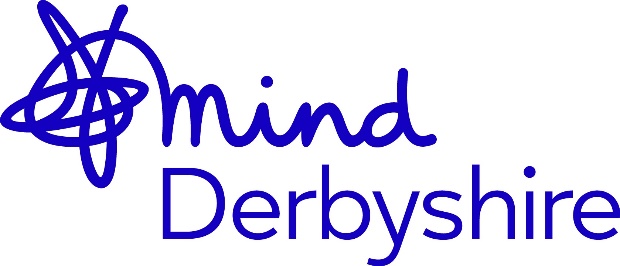 How this form will be usedDerbyshire Mind employs staff on the basis of their suitability to a post, regardless of age, disability, sex, gender reassignment, sexual orientation, pregnancy and maternity, race, religion or belief and marriage and civil partnerships. To help us monitor and maintain our commitment to this we compile anonymous snapshots of each recruitment process.This monitoring form is voluntary, but the information we collect is very useful in helping us to ensure we are inclusive in our practice. Please return a copy of this form along with your application to recruitment@derbyshiremind.org.ukIn accordance with Data Protection principles, we take care to ensure that all applicant data is appropriately and securely stored and handled. This form will be kept separate from the selection process and will be destroyed six months after the closing date for the role you have applied for. Please return this form along with your job application to:-recruitment@derbyshiremind.org.uk How did you find out about this post? (Please select one)How did you find out about this post? (Please select one) Derbyshire Mind Website Derbyshire Mind Website National Mind Network (Please State):  National Mind Network (Please State):  charityjob.co.uk Trac Jobs: Healthjobs.uk.com dwp.gov.uk NHS Jobs Facebook Other Social Media:  Printed Publication (Please State):  Printed Publication (Please State):  Other (Please State):  Other (Please State): Your Gender Male Female I do not wish to disclose I prefer to use my own term (please state): Sexual Orientation Bisexual Gay man Gay woman/lesbian Heterosexual/straight I do not wish to disclose Prefer to use my own term (please state): Do you consider yourself to have a disability or health condition? Yes No I do not wish to discloseIf you have answered ‘Yes’ above, what is the effect or impact of your disability or health condition on your ability to give your best at work?AgeAge Under 16 35-44 16-24 45-54 25-34 55-64 65+ 65+EthnicityEthnicity Arab Mixed: White and Black Caribbean Asian or Asian British: Indian Mixed: White and Black African Asian or Asian British: Pakistani Mixed: White and Asian Asian or Asian British: Bangladeshi Mixed: Other Asian or Asian British: Chinese White: British Asian or Asian British: Other White: Irish Black or Black British: African White: Gypsy or Irish Traveller Black or Black British: Caribbean White: Other Black or Black British: Other Other Ethnic GroupIf ‘Other’ or you prefer to use your own term, please state: If ‘Other’ or you prefer to use your own term, please state: Religion and BeliefReligion and Belief Buddhist Muslim  Christian Non-religious (Atheist, Humanist, etc.) Hindu Sikh Jewish Other I do not wish to disclose I prefer to use my own definition: Do you have personal experience of mental health problems? Yes No I do not wish to discloseHave you used mental health services? Yes No I do not wish to disclose